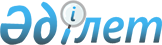 О внесении изменения и дополнения в решение Жанаозенского городского маслихата от 30 сентября 2013 года № 21/171 "Об утверждении Правил оказания социальной помощи, установления размеров и определения перечня отдельных категорий нуждающихся граждан"
					
			Утративший силу
			
			
		
					Решение Жанаозенского городского маслихата Мангистауской области от 17 мая 2019 года № 31/375. Зарегистрировано Департаментом юстиции Мангистауской области 22 мая 2019 года № 3895. Утратило силу решением Жанаозенского городского маслихата Мангистауской области от 16 апреля 2021 года № 3/27
      Сноска. Утратило силу решением Жанаозенского городского маслихата Мангистауской области от 16.04.2021 № 3/27 (вводится в действие по истечении десяти календарных дней после дня его первого официального опубликования).
      В соответствии с законами Республики Казахстан от 28 апреля 1995 года "О льготах и социальной защите участников, инвалидов Великой Отечественной войны и лиц, приравненных к ним", от 5 апреля 1999 года "О специальном государственном пособии в Республике Казахстан", от 23 января 2001 года "О местном государственном управлении и самоуправлении в Республике Казахстан" и от 6 апреля 2016 года "О правовых актах", а также на основании представления департамента юстиции Мангистауской области от 14 февраля 2019 года № 10-15-298, Жанаозенский городской маслихат РЕШИЛ:
      1. Внести в решение Жанаозенского городского маслихата от 30 сентября 2013 года № 21/171 "Об утверждении Правил оказания социальной помощи, установления размеров и определения перечня отдельных категорий нуждающихся граждан" (зарегистрировано в Реестре государственной регистрации нормативных правовых актов за № 2305, опубликовано в газете "Жаңаөзен" от 6 ноября 2013 года) следующие изменение и дополнение:
      в Правилах оказания социальной помощи, установления размеров и определения перечня отдельных категорий нуждающихся граждан:
      абзац седьмой подпункта 3) пункта 9 изложить в новой редакции следующего содержания:
      "женам (мужьям) умерших инвалидов войны и приравненных к ним инвалидов, а также женам (мужьям) умерших участников войны, партизан, подпольщиков, граждан, награжденных медалью "За оборону Ленинграда" и знаком "Житель блокадного Ленинграда", признававшихся инвалидами в результате общего заболевания, трудового увечья и других причин (за исключением противоправных), которые не вступали в другой брак - 40 (сорок) месячных расчетных показателей;";
      дополнить пунктом 14-1 следующего содержания:
      "14-1. Социальная помощь предоставляется многодетным семьям, имеющих четырех и более совместно проживающих несовершеннолетних детей, в том числе детей, обучающихся по очной форме обучения в организациях среднего, технического и профессионального, послесреднего, высшего образования, после достижения ими совершеннолетия до времени окончания организаций образования (но не более чем до достижения двадцатитрехлетнего возраста) получающих государственную адресную социальную помощь, в размере 100 (сто) тысяч тенге единовременно, в связи с ростом цен на продукты питания.".
      2. Государственному учреждению "Аппарат Жанаозенского городского маслихата" (руководитель аппарата А.Ермуханов) обеспечить государственную регистрацию настоящего решения в органах юстиции, его официальное опубликование в Эталонном контрольном банке нормативных правовых актов Республики Казахстан и средствах массовой информации.
      3. Контроль за исполнением настоящего решения возложить на постоянную комиссию Жанаозенского городского маслихата по вопросам образования, здравоохранения, культуры, спорта, экологии, общественной безопасности и социальной защиты (председатель комиссии М.Сарыев).
      4. Настоящее решение вступает в силу со дня государственной регистрации в органах юстициии вводится в действие по истечении десяти календарных дней после дня его первого официального опубликования.
					© 2012. РГП на ПХВ «Институт законодательства и правовой информации Республики Казахстан» Министерства юстиции Республики Казахстан
				
      Председатель сессии 

М.Сарыев

      Секретарь Жанаозенского городского маслихата 

С.Мыңбай
